MethodeOmdat wij een nieuw product lanceren gaan wij rekening houden met onze doelstellingen van ons bedrijf. De doelstelling is dan ook om de mark te veroveren dus daarom houden we de winstmarge redelijk laag. Nog een reden is omdat het product een relatief hoge kostprijs bevat. Daarom zal de verkoopprijs al hoog genoeg zijn dus is een hoge winstmarge niet echt een oplossing. Zo zal de verkoopprijs nog hoger zijn en is de prijs voor de klanten niet meer aantrekkelijk. Over concurrentie moet er niet zoveel zorgen gemaakt worden aangezien het product nergens op  de markt te vinden is (momenteel). Dit product zal dus voor de allereerste keer op de markt te zien zijn. Berekening product 1Exclusief btwDe aankoopprijs van het product was € 159,72. De keuze is om dan een winstmarge te kiezen van 10%. Dus dat wordt: € 159,72 x 10 = € 15,97
           100€ 159,72 + €15,97 = € 175,69De verkoopprijs zal zo een €175,69 zijn. Per product is dat € 15,97 winst. 
Met andere woorden, de winstopslag is € 15,97 . 
Dit is enkel exclusief btw.Inclusief btwDit zal de uiteindelijke prijs zijn die op het prijskaartje te zien is. 
Inclusief btw was de aankoopprijs van het product 21% van € 159,72. 
Dus 1,21 x € 159,72. Dat geeft een resultaat van € 193,26. Dit is dan de verkoopprijs inclusief btw. 
Maar natuurlijk blijft de winstopslag hetzelfde, aangezien de btw er nog af gaat.  Bij de verkoopprijs zijn alle indirecte kosten al meegerekend. Die zitten geïntigreerd in het opslagpercentage (aankoopprijsbepaling). Berekening product 2Exclusief btwDe aankoopprijs van het product was € 201,29. De keuze is om dan een winstmarge te kiezen van 10%. Dus dat wordt: € 201,29 x 10 = € 20,12
           100€ 201,29 + €20,12 = € 221,41De verkoopprijs zal zo een € 221,41 zijn. Per product is dat € 20,12 winst. 
Met andere woorden, de winstopslag is € 20,12 . 
Dit is enkel exclusief btw.Inclusief btwDit zal de uiteindelijke prijs zijn die op het prijskaartje te zien is. 
Inclusief btw was de aankoopprijs van het product 21% van € 221,41. 
Dus 1,21 x € 221,41. 
Dat geeft dus een aankoopprijs van € 267,91. Dit is dan de verkoopprijs inclusief btw. 
Maar natuurlijk blijft de winstopslag hetzelfde, aangezien de btw er nog af gaat.  Bij de verkoopprijs zijn alle indirecte kosten al meegerekend. Die zitten geïntigreerd in het opslagpercentage (aankoopprijsbepaling). Product 1Product 2Verkoopprijs€ 193,26€ 267,91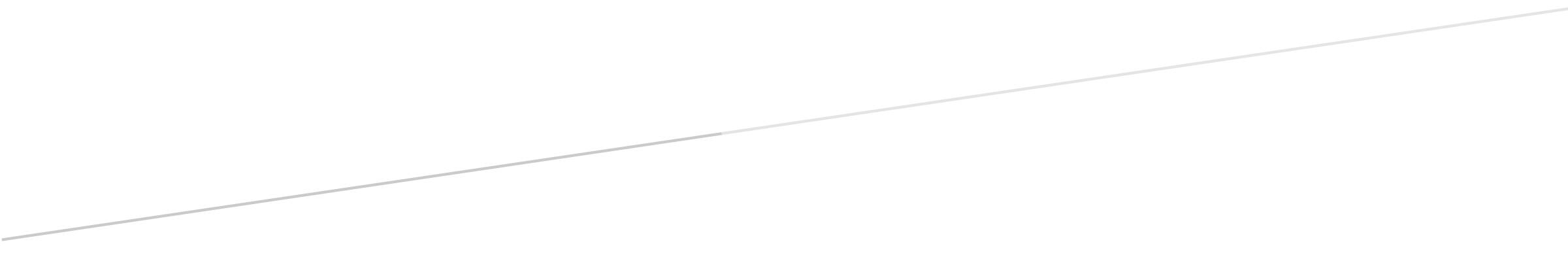 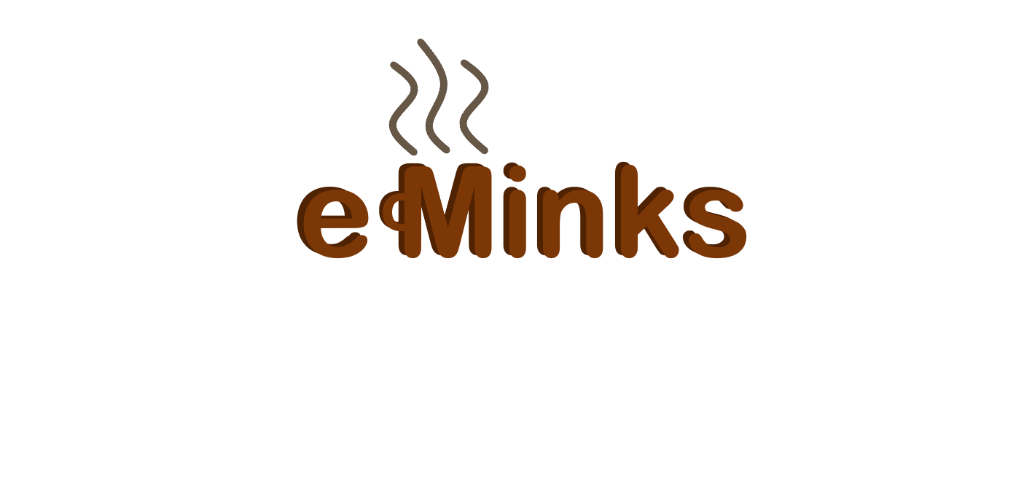 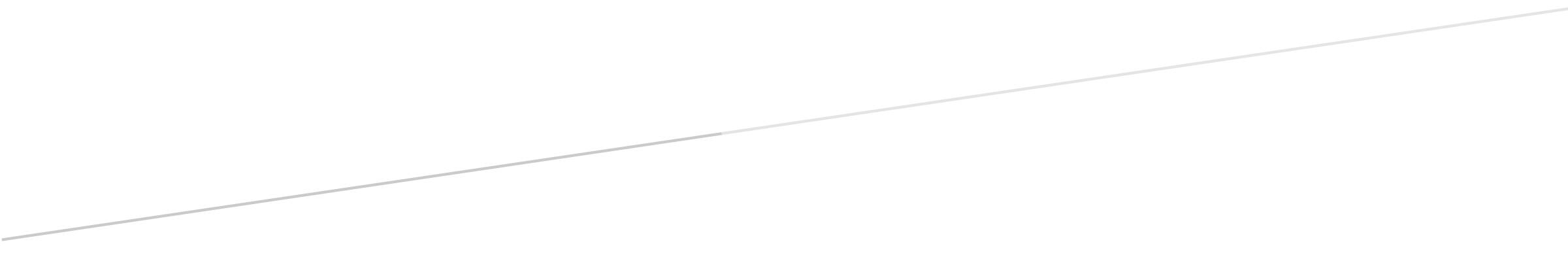 